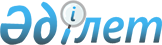 "Қалалық коммуналдық мүлікті мүліктік жалдауға (жалға алуға) беру кезінде жалдау ақысының мөлшерлемесін есептеу қағидаларын бекіту туралы" Теміртау қаласы әкімдігінің 2015 жылғы 08 қаңтардағы № 1/2 қаулысының күші жойылды деп тану туралыҚарағанды облысы Теміртау қаласы әкімдігінің 2015 жылғы 16 сәуірдегі № 15/25 қаулысы      Қазақстан Республикасының 1998 жылғы 24 наурыздағы "Нормативтік құқықтық актілер туралы" Заңына, Қазақстан Республикасының 2001 жылғы 23 қаңтардағы "Қазақстан Республикасындағы жергілікті мемлекеттік басқару және өзін-өзі басқару туралы" Заңына, Қазақстан Республикасының 2011 жылғы 1 наурыздағы "Мемлекеттік мүлік туралы" Заңына сәйкес Теміртау қаласының әкімдігі ҚАУЛЫ ЕТЕДІ:

      1. "Қалалық коммуналдық мүлікті мүліктік жалдауға (жалға алуға) беру кезінде жалдау ақысының мөлшерлемесін есептеу қағидаларын бекіту туралы" Теміртау қаласы әкімдігінің 2015 жылғы 08 қаңтардағы № 1/2 (Нормативтік құқықтық актілерді мемлекеттік тіркеу тізілімінде № 2967 болып тіркелген, 2015 жылғы 5 наурыздағы "Әділет" ақпараттық-құқықтық жүйесінде, 2015 жылғы 31 наурыздағы № 13 "Құрыш қала kz" газетінде жарияланған) қаулысының күші жойылды деп танылсын. 

      2. Осы қаулының орындалуын бақылау қала әкімінің орынбасары Владимир Анатольевич Костюшинге жүктелсін. 


					© 2012. Қазақстан Республикасы Әділет министрлігінің «Қазақстан Республикасының Заңнама және құқықтық ақпарат институты» ШЖҚ РМК
				
      Қала әкімі 

Н. Сұлтанов
